ПРОЕКТ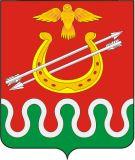 Администрация Боготольского районаКрасноярского краяПОСТАНОВЛЕНИЕг. Боготол«	 »  _________  2019 года							№ 	 -пО внесении изменений в постановление администрации Боготольского района Красноярского края от 03.07.2017 № 319-п «Об утверждении административного регламента предоставления администрацией Боготольского района муниципальной услуги «Выдача разрешения на право организации розничного рынка»В соответствии с Федеральным законом от 06.10.2003 № 131-ФЗ «Об общих принципах организации местного самоуправления в Российской Федерации», Федеральным законом от 27.07.2010 № 210-ФЗ «Об организации предоставления государственных и муниципальных услуг», постановлением администрации Боготольского района от 07.02.2019 № 130-п «Об утверждении Порядка разработки и утверждения административных регламентов предоставления муниципальных услуг, случаев и порядка проведения экспертизы проектов административных регламентов предоставления муниципальных услуг», руководствуясь ст. 18 Устава Боготольского района Красноярского края,ПОСТАНОВЛЯЮ:1. Внести в постановление администрации Боготольского района от 03.07.2017 № 319-п «Об утверждении Административного регламента предоставления администрацией Боготольского района муниципальной услуги « Выдача  разрешения на право организации розничного рынка» (далее – Постановление) следующие изменения:1.1 Приложение к постановлению изложить в редакции согласно приложению к настоящему постановлению.2. Контроль над исполнением Постановления возложить на заместителя главы района по финансово-экономическим вопросам Бакуневич Н.В.3. Постановление опубликовать в периодическом печатном издании «Официальный вестник Боготольского района» и разместить на официальном сайте Боготольского района в сети Интернет www.bogotol-r.ru.4. Постановление вступает в силу после официального опубликования.Глава Боготольского района							А.В. Белов Приложениек постановлению  администрацииБоготольского районаот «	 » _________2019 № ____-пАдминистративный регламентпредоставления администрацией Боготольского района муниципальной услуги «Выдача разрешения на право организации розничного рынка»1. Общие положения1.1. Административный регламент предоставления администрацией Боготольского района муниципальной услуги «Выдача разрешения на право организации розничного рынка» (далее - регламент) разработан в целях повышения качества предоставления и доступности муниципальной услуги в области организации деятельности розничных рынков, определяет порядок, сроки и последовательность действий (административных процедур) при оказании муниципальной услуги «Выдача разрешения на право организации розничного рынка» (далее – муниципальная услуга).1.2. Заявителем на предоставление муниципальной услуги является юридическое лицо, которое зарегистрировано в установленном законодательством Российской Федерации порядке и которому принадлежат объект или объекты недвижимости, расположенные на территории, в пределах которой предполагается организация рынка на основании разрешения, выданного в установленном Правительством Российской Федерации порядке органом местного самоуправления, определенным законом субъекта Российской Федерации.Для получения муниципальной услуги заявители обращаются с заявлением о предоставлении разрешения на право организации рынка (далее – заявление) с приложением необходимых документов лично или через уполномоченного представителя в администрацию Боготольского района - отдел экономики и планирования администрации Боготольского района (далее – отдел экономики) или направляют заявление по почте.1.3. Место нахождения администрации: 662060, Красноярский край, г. Боготол, ул. Комсомольская, 2.Почтовый адрес для направления документов и обращений: 662060, Красноярский край, г. Боготол, ул. Комсомольская, 2.Электронный адрес: raion_bogotol@krasmail.ruНомер телефона приемной администрации- 8(39157) 2-11-76;Номера телефонов отдела экономики – 8(39157) 2-44-78, 8(39157) 2-54-56Предоставление муниципальной услуги осуществляется ежедневно в течение рабочего времени в соответствии с нижеприведенным графиком работы: понедельник – пятница - с 8.00 до 17.00;обеденный перерыв - с 12.00 до 13.00;выходные дни – суббота и воскресенье, а также праздничные дни;в предпраздничные дни время работы сокращается на 1 час.Адрес официального сайта Боготольского района в сети Интернет: www.bogotol-r.ru.1.4. Для получения информации по вопросам предоставления муниципальной услуги заинтересованные лица вправе обращаться:- в устной форме, лично или по телефону;- в письменной форме, в форме электронного документа.1.5. С даты приёма документов о предоставлении муниципальной услуги заявитель имеет право на получение сведений о ходе предоставления муниципальной услуги, обратившись в администрацию Боготольского района в устной форме, в том числе по телефону, в письменной форме, в форме электронного документа.При обращении в письменной форме или в форме электронного документа ответ направляется заявителю в течение 30 дней со дня регистрации обращения.1.6. Заявители, представившие в администрацию Боготольского района документы для предоставления муниципальной услуги, в обязательном порядке информируются должностным лицом о принятом решении.1.7. Возможность получения муниципальной услуги в многофункциональном центре отсутствует. 2. Стандарт предоставления муниципальной услуги2.1. Наименование муниципальной услуги: «Выдача разрешений на право организации розничного рынка» (далее – муниципальная услуга)2.2. Муниципальная услуга предоставляется администрацией Боготольского района. Ответственным исполнителем муниципальной услуги является отдел экономики.2.3.Результатом предоставления муниципальной услуги является:2.3.1. Получение заявителем разрешения на право организации розничного рынка на территории муниципального образования – Боготольский район (далее - разрешение);2.3.2. Получение заявителем уведомления об отказе в выдаче разрешения на право организации розничного рынка на территории Боготольского района (далее - отказ в выдаче).2.4. Срок предоставления муниципальной услуги не должен превышать 30 календарных дней с момента поступления от заявителя в отдел экономики полного пакета надлежаще оформленных документов в соответствии с перечнем.При направлении заявления и документов, необходимых для предоставления муниципальной услуги по почте, срок предоставления муниципальной услуги исчисляется со дня поступления в отдел экономики заявления и документов, необходимых для предоставления муниципальной услуги (по дате регистрации).Информация о выданных разрешениях и содержащихся в нем сведениях направляется в министерство промышленности, энергетики и торговли Красноярского края для внесения в реестр розничных рынков Красноярского края – в 15-дневный срок со дня выдачи разрешения.Информация о принятом решении подлежит опубликованию в периодическом печатном издании «Официальный вестник Боготольского района» и размещению на официальном сайте Боготольского района в сети Интернет www.bogotol-r.ru не позднее 15 рабочих дней со дня принятия указанного решения.2.5. Правовыми основаниями для предоставления муниципальной услуги являются:	- Федеральный закон от 06.10.2003 № 131-ФЗ «Об общих принципах организации местного самоуправления в Российской Федерации» ("Собрание законодательства РФ", 06.10.2003, N 40, ст. 3822, "Парламентская газета", N 186, 08.10.2003, "Российская газета", N 202, 08.10.2003);	- Федеральный закон от 02.05.2006 № 59-ФЗ «О порядке рассмотрения обращений граждан Российской Федерации»; ("Российская газета", N 95, 05.05.2006, "Собрание законодательства РФ", 08.05.2006, N 19, ст. 2060, "Парламентская газета", N 70-71, 11.05.2006);	- Федеральный закон от 30.12.2006 № 271-ФЗ «О розничных рынках и о внесении изменений в Трудовой кодекс Российской Федерации"Собрание законодательства РФ", 01.01.2007, N 1 (1 ч.), ст. 34, "Российская газета", N 1, 10.01.2007);	- Федеральный закон от 27.07.2010 № 210-ФЗ «Об организации предоставления государственных и муниципальных услуг» ("Собрание законодательства РФ", 01.01.2007, N 1 (1 ч.), ст. 34, "Российская газета", N 1, 10.01.2007);	- Постановление Правительства Российской Федерации от 10.03.2007 № 148 «Об утверждении Правил выдачи разрешений на право организации розничного рынка»  ("Российская газета", N 52, 15.03.2007, "Собрание законодательства РФ", 19.03.2007, N 12, ст. 1413);	- Закон Красноярского края от 25.05.2007 № 1-32 «Об организации розничных рынков на территории Красноярского края» "Ведомости высших органов государственной власти Красноярского края", N 24 (176)/1, 26.05.2007,"Краевой вестник", N 51, 30.05.2007 (приложение к газете "Вечерний Красноярск");	- Постановление Совета администрации Красноярского края от 29.05.2007 № 195-п «Об утверждении форм разрешения на право организации розничного рынка, уведомления о предоставлении разрешения на право организации розничного рынка, уведомления об отказе в предоставлении разрешения на право организации розничного рынка» "Краевой вестник", N 52, 01.06.2007 (приложение к газете "Вечерний Красноярск"), "Ведомости высших органов государственной власти Красноярского края", N 26 (178), 04.06.2007.);- Устав Боготольского района Красноярского края, утвержденный решением Боготольского районного Совета депутатов от 26.11.1997 № 6-21  (Газета «Земля Боготольская» № 145-147 от 09.12.2005);- Постановление администрации Боготольского района Красноярского края от 07.02.2019 № 130-п «Об утверждении Порядка разработки и утверждения административных регламентов предоставления  услуг, случаев и порядка проведения экспертизы проектов административных регламентов предоставления муниципальных услуг» (Официальный вестник Боготольского района , 15.02.2019 №  3(187)). - настоящий административный регламент. 2.6. Перечень документов, необходимых в соответствии с законодательством или иными нормативно - правовыми актами для предоставления муниципальной услуги:Для предоставления муниципальной услуги заявителем предоставляются в отдел экономики следующие документы:- письменное заявление о выдаче разрешения на право организации розничного рынка по форме согласно приложению № 1 к настоящему регламенту.В заявлении должны быть указаны:- полное и (если имеется) сокращенное наименование, в том числе фирменное наименование юридического лица;- организационно - правовая форма юридического лица;- место нахождения юридического лица; - место нахождения объекта или объектов недвижимости, расположенных на территории, в пределах которой предполагается организовать розничный рынок;- государственный регистрационный номер записи о создании юридического лица и данные документа, подтверждающего факт внесения сведений о юридическом лице в Единый государственный реестр юридических лиц;- идентификационный номер налогоплательщика и данные документа о постановке юридического лица на учет в налоговом органе;- типа рынка, который предполагается организовать.2.7. К заявлению о предоставлении муниципальной услуги должны быть приложены: 1. копии учредительных документов (оригиналы учредительных документов в случае, если верность копий не удостоверена нотариально);2. оригинал или копия документа подтверждающего права (полномочия) представителя заявителя, если с заявлением обращается представитель заявителя.3. выписка из Единого государственного реестра юридических лиц или ее нотариально удостоверенная копия;4. нотариально удостоверенная копия документа, подтверждающего право на объект или объекты недвижимости, расположенные на территории, в пределах которой предполагается организовать рынок.По своему желанию заявитель (представитель заявителя) дополнительно может представить иные документы, которые, по его мнению, имеют значение при рассмотрении вопроса о выдаче разрешения, в том числе копию технического (кадастрового паспорта) на объект или объекты недвижимости, расположенные на территории, в пределах которой предполагается организация рынка.Документы, указанные в подпунктах 1,2 настоящего пункта предоставляются заявителем самостоятельно.  Документы, указанные в пунктах 3,4 запрашиваются отделом экономики в государственных органах, органах местного самоуправления и подведомственных государственным органам или органам местного самоуправления организациях, в распоряжениях которых находятся указанные документы, если они не были представлены заявителем самостоятельно.Заявитель вправе предоставить указанные документы по собственной инициативе.Отдел экономики и планирования не вправе требовать от заявителя: 	- представления документов и информации или осуществления действий, представление или осуществление которых не предусмотрено нормативными правовыми актами, регулирующими отношения, возникающие в связи с предоставлением муниципальной услуги;	- представления документов и информации, в том числе подтверждающих внесение заявителем платы за предоставление государственных и муниципальных услуг, которые находятся в распоряжении органов, предоставляющих государственные услуги, органов, предоставляющих муниципальные услуги, иных государственных органов, органов местного самоуправления либо подведомственных государственным органам или органам местного самоуправления организаций, участвующих в предоставлении предусмотренных частью 1 статьи 1 Федерального закона от  27.07.2010 № 210-ФЗ «Об организации предоставления государственных и муниципальных услуг»,  настоящего Федерального закона государственных и муниципальных услуг, в соответствии с нормативными правовыми актами Российской Федерации, нормативными правовыми актами субъектов Российской Федерации, муниципальными правовыми актами, за исключением документов, включенных в определенный частью 6  статьи 7 Федерального закона от 27.07.2010 № 210-ФЗ «Об организации предоставления государственных и муниципальных услуг»,  перечень документов. Заявитель вправе представить указанные документы и информацию в органы, предоставляющие государственные услуги, и органы, предоставляющие муниципальные услуги, по собственной инициативе;	- осуществления действий, в том числе согласований, необходимых для получения государственных и муниципальных услуг и связанных с обращением в иные государственные органы, органы местного самоуправления, организации, за исключением получения услуг и получения документов и информации, предоставляемых в результате предоставления таких услуг, включенных в перечни, указанные в части 1 статьи 9 Федерального закона от 27.07.2010 № 210-ФЗ «Об организации предоставления государственных и муниципальных услуг»,  настоящего Федерального закона;-  предоставления документов и информации, отсутствие и (или) недостоверность которых не указывались при первоначальном отказе в приеме документов, необходимых для предоставления муниципальной услуги, либо в предоставлении муниципальной услуги, за исключением следующих случаев:а) изменение требований нормативных правовых актов, касающихся предоставления муниципальной услуги, после первоначальной подачи заявления о предоставлении муниципальной услуги;б) наличие ошибок в заявлении о предоставлении муниципальной услуги и документах, поданных заявителем после первоначального отказа в приеме документов, необходимых для предоставления муниципальной услуги, либо в предоставлении муниципальной услуги и не включенных в представленный ранее комплект документов;в) истечение срока действия документов или изменение информации после первоначального отказа в приеме документов, необходимых для предоставления муниципальной услуги, либо в предоставлении муниципальной услуги;	г) выявление документально подтвержденного факта (признаков) ошибочного или противоправного действия (бездействия) должностного лица органа, предоставляющего государственную услугу, или органа, предоставляющего муниципальную услугу, государственного или муниципального служащего, работника многофункционального центра, работника организации, предусмотренной частью 1.1 статьи 16 Федерального закона от 27.07.2010 № 210-ФЗ « Об организации предоставления государственных и муниципальных услуг», при первоначальном отказе в приеме документов, необходимых для предоставления государственной или муниципальной услуги, либо в предоставлении государственной или муниципальной услуги, о чем в письменном виде за подписью руководителя органа, предоставляющего государственную услугу, или органа, предоставляющего муниципальную услугу, руководителя многофункционального центра при первоначальном отказе в приеме документов, необходимых для предоставления государственной или муниципальной услуги, либо руководителя организации, предусмотренной частью 1.1 статьи 16  Федерального закона 27.07.2010 № 210-ФЗ « Об организации предоставления государственных и муниципальных услуг»,  уведомляется заявитель, а также приносятся извинения за доставленные неудобства.Заявитель несет ответственность за достоверность предоставляемых сведений в соответствии с действующим законодательством Российской Федерации.2.8. При представлении заявления и документов, необходимых для предоставления муниципальной услуги, заявитель предъявляет документ, удостоверяющий его личность.2.9. Представленные заявителем документы после предоставления муниципальной услуги остаются в отделе экономики и заявителю не возвращаются. 2.10. Исчерпывающий перечень оснований для отказа в приёме письменного заявления: - текст документа написан неразборчиво, без указания фамилии, имени, отчества физического лица, адреса его регистрации; в документах имеются подчистки, подписки, зачеркнутые слова и иные не оговоренные исправления.2.11. Исчерпывающий перечень  оснований для приостановления предоставления муниципальной услуги или  отказа в предоставлении муниципальной услуги заявителю (представителю заявителя):- отсутствие права на объект или объекты недвижимости, расположенные в пределах территории, на которой предполагается организовать розничный рынок в соответствии с утвержденным Планом организации розничных рынков на территории Красноярского края;- несоответствие места расположения объекта или объектов недвижимости, принадлежащих заявителю, а также типа рынка, который предполагается организовать, Плану организации розничных рынков на территории Красноярского края;- подача заявления о выдаче разрешения с нарушением установленных требований и (или) предоставление документов, прилагаемых к заявлению, содержащих недостоверные сведения.2.12. Предоставление муниципальной услуги осуществляется бесплатно.2.13. Максимальный срок ожидания в очереди при подаче заявления о предоставлении муниципальной услуги и при получении результата предоставления муниципальной услуги не должен превышать 15 минут. 2.14. Срок регистрации заявления заявителя о предоставлении муниципальной услуги.- при подаче лично срок регистрации заявления о предоставлении муниципальной услуги в отделе экономики не должен превышать 15 минут.- при получении посредством почтовой связи – не позднее окончания рабочего дня, в течение которого было заявление получено.2.15. Требования к помещениям, в которых предоставляется муниципальная услуга, услуга, предоставляемая организацией, участвующей в предоставлении муниципальной услуги, к месту ожидания и приема заявителей, размещению и оформлению визуальной, текстовой и мультимедийной информации о порядке предоставления таких услуг:- вход в здание (помещение), где находится отдел экономики, должен быть оборудован информационной табличкой (вывеской), содержащим его полное наименование;- каждое рабочее место муниципальных служащих, участвующих в предоставлении муниципальной услуги, оборудуется телефоном, персональным компьютером с возможностью доступа к необходимым информационным базам данных, печатающим и копирующим устройствам. Места муниципальных служащих, участвующих в предоставлении муниципальной услуги, должны соответствовать санитарно-эпидемиологическим правилам и нормативам «Гигиенические требования к персональным электронно-вычислительным машинам и организации работы СанПиН 2.2.2/2.4.1340-03»;- кабинеты приема заявителей должны быть оборудованы информационными табличками (вывесками) с указанием: номера кабинета, фамилии, имени, отчества и должности специалиста, участвующего в предоставлении муниципальной услуги;- инвалидам и другим лицам с ограниченными физическими возможностями услуга оказывается в здании администрации Боготольского района на первом этаже в кабинете № 2.2.16. Порядок обеспечения условий доступности инвалидов в помещение администрации Боготольского района, в котором осуществляется муниципальная услуга.В целях обеспечения условий доступности для инвалидов муниципальной услуги отделом экономики обеспечивается:стоянка для парковки специальных транспортных средств инвалидов;возможность посадки в транспортное средство и высадки из него перед входом в здание администрации района, в том числе с использованием кресла-коляски и при необходимости, с помощью работников отдела экономики;возможность беспрепятственного входа в организацию и выхода из нее посредством оснащения пандусами; обустройства кнопкой звонка вызова на соответствующей высоте от кресла- коляски и роста инвалида;наличие сотрудников, на которых возложена обязанность по оказанию помощи инвалидам при оказании муниципальной услуги;возможность самостоятельного передвижения инвалидов по помещению в целях доступа к месту предоставления муниципальной услуги;сопровождение инвалидов, имеющих стойкие расстройства функции зрения и самостоятельного передвижения, и оказание им помощи в помещении администрации Боготольского района;надлежащее размещение оборудования и носителей информации, необходимых для обеспечения беспрепятственного доступа инвалидов в кабинет № 2 и к услугам с учетом ограничений их жизнедеятельности;дублирование необходимой для инвалидов звуковой и зрительной информации, а также надписей, знаков и иной текстовой и графической информации знаками, выполненными рельефно-точечным шрифтом Брайля, допуск сурдопереводчика и тифлосурдопереводчика;допуск в здание собаки - проводника при наличии документа, подтверждающего ее специальное обучение и выдаваемого по форме и в порядке, которые определяются федеральным органом исполнительной власти, осуществляющим функции по выработке и реализации государственной политики и нормативно-правовому регулированию в сфере социальной защиты населения;обеспечение условий доступности для инвалидов по зрению официального сайта Боготольского района в информационно-телекоммуникационной сети «Интернет»;оказание работниками отдела экономики иной необходимой инвалидам помощи в преодолении барьеров, мешающих получению ими услуг наравне с другими лицами.2.17. Показателями доступности и качества муниципальной услуги являются:Показатели доступности:- наличие различных каналов получения услуги (в том числе в электронном виде)- услуга оказывается бесплатноПоказатели качества:- Удельный вес рассмотренных в установленный срок заявлений на предоставление муниципальной услуги, в общем количестве заявлений на предоставление муниципальной услуги - 100%- Удельный вес количества обоснованных жалоб в общем количестве заявлений на предоставление муниципальной услуги - 0%- Соблюдение сроков предоставления услуги – 100%- Соответствие и предоставление муниципальной услуги требованиям административного регламента – 100%2.18. С целью информирования заявителей о фамилии, имени, отчестве и должности сотрудника, принимающего участие в предоставлении услуги, такой специалист обеспечивается личной идентификационной карточной и (или) настольной табличкой. В целях обеспечения конфиденциальности сведений специалистом ведется прием только одного заявителя. Одновременное консультирование и (или) прием двух или более заявителей не допускается.На информационных стендах размещаются следующие информационные материалы:- сведения о перечне исполняемых услуг;- образцы заполнения документов;- адреса, номера телефонов и факса, график работы, адрес электронной почты организации;- перечень оснований для отказа в исполнении услуги;- регламент;- необходимая оперативная информация об исполнении услуги.При изменении условий и порядка исполнения услуги информация об изменениях должна быть выделена цветом.2.19. Основными требованиями к информированию заявителей о порядке организации муниципальной услуги являются:- достоверность информации;- четкость в изложении информации;- полнота информирования.1) Информирование о порядке предоставления муниципальной услуги осуществляется в виде:- индивидуального информирования;- публичного информирования.2) Информирование проводится в форме:- устного информирования;- письменного информирования.3) Индивидуальное устное информирование о порядке оказания муниципальной услуги обеспечивается должностным лицом, ответственным за предоставление услуги:- лично;- по телефону.При ответах на телефонные звонки и устные обращения, должностные лица отдела подробно и в вежливой (корректной) форме информируют обратившихся по интересующим их вопросам. Ответ на телефонный звонок должен начинаться с информации о наименовании организации, в которую позвонил гражданин, фамилии, имени, отчестве и должности лица, принявшего телефонный звонок, предложения представиться звонившему и изложить суть вопроса, а затем в вежливой форме четко и подробно проинформировать обратившегося по интересующим его вопросам. Консультирование должно производиться без больших пауз, лишних слов и эмоций.Устные консультации также подлежат регистрации в журнале.Устное информирование каждого заинтересованного лица осуществляется не более 15 минут. При невозможности должностного лица отдела, принявшего звонок, самостоятельно ответить на поставленные вопросы телефонный звонок должен быть переадресован (переведен) на другое должностное лицо или же обратившемуся гражданину должен быть сообщен телефонный номер, по которому можно получить необходимую информацию. Должностное лицо, осуществляющее устное информирование о порядке оказания муниципальной услуги:- должно принять все необходимые меры для полного и оперативного ответа на поставленные вопросы, в том числе с привлечением других должностных лиц;- если подготовка ответа требует продолжительного времени, может предложить звонившему обратиться за необходимой информацией о порядке оказания муниципальной услуги в письменном виде или назначить другое удобное для него время для устного информирования о порядке оказания муниципальной услуги.2.20. Письменное информирование при обращении заинтересованных лиц осуществляется путем направления ответов в письменном виде, электронной почтой в зависимости от способа доставки ответа, указанного в письменном обращении заинтересованного лица, в срок, не превышающий тридцать календарных дней с момента регистрации обращения в соответствии с установленным порядком. 3. Состав, последовательность и сроки исполнения административных процедур (действий), требования к порядку их выполнения, в том числе особенности выполнения административных процедур (действий) в электронной форме, а также особенности выполнения административных процедур в многофункциональных центрах.3.1. Последовательность административных процедур предоставления муниципальной услуги представлена блок - схемой (приложение №2 к настоящему регламенту) и включает в себя следующие административные процедуры:- прием и регистрация документов заявителя;- проверка документов, представленных заявителем, соответствие их установленным требованиям;- принятие решения о выдаче разрешения на право организации розничного рынка либо об отказе в предоставлении муниципальной услуги;- выдача заявителю результата предоставления муниципальной услуги либо уведомления об отказе в ее предоставлении.3.2.Прием и регистрация документов заявителя:Основанием для начала административной процедуры является обращение заявителя в отдел экономики с заявлением и документами, необходимыми для предоставления муниципальной услуги.Для получения разрешения заявитель обращается в отдел экономики с заявлением, с прилагаемыми документами о выдаче разрешения, при этом предъявляет документ, удостоверяющий его личность и документ, подтверждающий полномочия физического лица представлять интересы юридического лица, если с заявлением обращается представитель заявителя.Должностным лицом, ответственным за административную процедуру, является специалист отдела экономики (далее – ответственный специалист). Ответственный специалист:- устанавливает предмет обращения;- проверяет документ, удостоверяющий личность заявителя;- проверяет полномочия представителя заявителя действовать от имени юридического лица;- проверяет правильность заполнения заявления и прилагаемых к нему документов.Не подлежат приему заявления, имеющие подчистки либо приписки, зачеркнутые слова или иные, не оговоренные в них исправления, заявления, заполненные карандашом, а также заявления с серьезными повреждениями, не позволяющими однозначно истолковать их содержание. - регистрирует заявление в Журнале регистрации, проставляя: порядковый номер записи; дату и время приема, заявителя, регистрационный номер и дату регистрации на заявлении, общее количество документов и общее число листов в документах, данные о заявителе, цель обращения свои фамилию и инициалы.Максимальный срок выполнения административной процедуры приема и регистрации документов заявителя составляет 45 минут.3.3. Проверка документов, представленных заявителем, соответствие их установленным требованиям.Основанием для начала административной процедуры является регистрация заявления.Должностным лицом, ответственным за административную процедуру, является специалист отдела экономики. Ответственный специалист проверяет полноту документов, представленных заявителем и соответствие их установленным требованиям в соответствии с пунктами 2.6, 2.7 настоящего регламента.В случае представления заявителем документов, указанных в пунктах 2.6, 2.7. настоящего Регламента самостоятельно, должностное лицо отдела ответственное за рассмотрение поступившего заявления, приступает к выполнению административной процедуры по проверке полноты и достоверности сведений о заявителе. В течение рабочего дня следующего за днем поступления документов должностное лицо, проводит проверку правильности заполнения заявления и наличие прилагаемых к нему документов направляет (вручает – в случае личного обращения заявителя) заявителю уведомление о приеме заявления к рассмотрению согласно приложения № 3 к регламенту.В случае если указанное заявление оформлено не в соответствии с требованиями пунктов 2.6, 2.7. регламента, а в прилагаемых документах отсутствуют необходимые документы, заявителю направляется (вручается – в случае личного обращения заявителя в администрацию Боготольского района) уведомление о необходимости устранения нарушений в оформлении заявления и (или) предоставлении отсутствующих документов согласно Приложению № 4 к Регламенту.Максимальный срок административной процедуры – 1 рабочий день.В случае если документы, указанные в подпунктах 3,4 пункта 2,7 настоящего Регламента, не представлены заявителем, то такие документы должны быть получены в результате межведомственного информационного взаимодействия. Максимальный срок формирования и направления запроса составляет 2 рабочих дня с момента поступления заявления в отдел экономики.В случае получения документов, указанных в подпунктах 3,4 пункта 2.7. Регламента в режиме межведомственного взаимодействия, должностное лицо отдела проверяет соответствие сведений, указанных в заявлении, с информацией, содержащейся в полученных документах в течение 1 рабочего дня, следующего за днем получения запрашиваемой информации (документов).В случае поступления запрошенной информации (документов) не в полном объеме или содержащей противоречивые сведения должностное лицо, ответственное за рассмотрение поступившего заявления, уточняет запрос и направляет его повторно. При отсутствии указанных недостатков вся запрошенная информация (документы), полученная в рамках межведомственного взаимодействия, приобщается к материалам личного дела.Результатом административной процедуры по проверке документов заявителя является получение ответственным специалистом документов и информации, необходимых для предоставления муниципальной услуги.Максимальный срок выполнения административной процедуры по проверке документов заявителя составляет 7 рабочих дней с момента поступления заявления в администрацию Боготольского района.3.4. Принятие решения о выдаче разрешения на право организации розничного рынка либо об отказе в предоставлении муниципальной услуги.Основанием для начала административной процедуры является проведенная проверка полноты и достоверности сведений о заявителе, содержащихся в представленном им заявлении и документах или в документах, полученных в режиме межведомственного взаимодействия.Должностным лицом, ответственным за административную процедуру, является специалист отдела экономики. При наличии предусмотренных подпунктом 2.10 настоящего Регламента оснований для отказа в предоставлении муниципальной услуги, ответственный специалист осуществляет подготовку следующих документов:проект постановления администрации района об отказе заявителю в предоставлении разрешения на право организации розничного рынка с обоснованием причин отказа;уведомление об отказе в предоставлении разрешения на право организации розничного рынка;При отсутствии предусмотренных подпунктом  2.10 настоящего Регламента оснований для отказа в предоставлении муниципальной услуги, ответственный специалист осуществляет подготовку следующих документов:проект постановления администрации района о выдаче разрешения на право организации розничного рынка;проект уведомления о предоставлении разрешения на право организации розничного рынка;Проект постановления согласовывается с начальником отдела экономики и направляется на согласование с должностными лицами.Проект постановления о выдаче разрешения или отказе согласовывается в отделе муниципального имущества и земельных отношений, отделе капитального строительства и архитектуры, с ведущим специалистом-юристом администрации Боготольского района.После согласования проект постановления направляется на подпись главе Боготольского района. Результатом административной процедуры является принятие постановления администрации района о выдаче разрешения либо отказ в предоставлении муниципальной услуги.Максимальный срок административной процедуры принятия решения о выдаче разрешения составляет 19 рабочих дней со дня принятия документов.3.5. Выдача заявителю результата предоставления муниципальной услуги либо уведомления об отказе в ее предоставлении.Основанием для начала административного действия является принятие постановления администрации Боготольского района о выдаче разрешения либо отказе в предоставлении муниципальной услуги и личное обращение заявителя за получением документов.Должностным лицом, ответственным за административную процедуру, является специалист отдела экономики. Ответственный специалист при получении постановления:оформляет разрешение на право организации розничного рынкав срок не позднее одного дня, следующего за днем принятия решения о выдаче разрешения либо об отказе в предоставлении такого разрешения, направляет (выдает – в случае личного обращения заявителя в отдел экономики) заявителю результат предоставления муниципальной услуги;результатом административной процедуры является направление заявителю (вручение – в случае личного обращения заявителя в отдел экономики) уведомления о предоставлении разрешения на право организации рынка с приложенным разрешением на право организации розничного рынка согласно приложения № 6 к настоящему Регламенту либо уведомления об отказе в предоставлении муниципальной услуги согласно приложения № 7 к настоящему Регламенту;Разрешение выдается на срок, не превышающий пять лет. В случае, если юридическому лицу объект или объекты недвижимости, где предполагается организовать рынок, принадлежат на праве аренды, срок действия такого разрешения определяется с учетом срока действия договора аренды.Максимальный срок выполнения административной процедуры составляет 3 дня со дня принятия правового акта о выдаче, продлении или переоформлении разрешения на право организации розничного рынка либо отказе в предоставлении муниципальной услуги.	3.6. Межведомственный запрос о представлении документов и (или) информации в том числе,  о внесении заявителем платы за предоставление  муниципальных услуг  с использованием межведомственного информационного взаимодействия должен содержать предусмотренный законодательством Российской Федерации идентификатор сведений о физическом лице (при наличии), если документы и информация запрашиваются в отношении физического лица, а также указание на базовый государственный информационный ресурс, в целях ведения которого запрашиваются документы и информация, или в случае, если такие документы и информация не были представлены заявителем, следующие сведения, если дополнительные сведения не установлены законодательным актом Российской Федерации:	1)наименование органа или организации, направляющих межведомственный запрос;	2) наименование органа или организации, в адрес которых направляется межведомственный запрос;	3) наименование муниципальной услуги, для предоставления которой необходимо представление документа и (или) информации, а также, если имеется, номер (идентификатор) такой услуги в реестре государственных услуг или реестре муниципальных услуг;	4) указание на положения нормативного правового акта, которыми установлено представление документа и (или) информации, необходимых для предоставления государственной или муниципальной услуги, и указание на реквизиты данного нормативного правового акта;	5) сведения, необходимые для представления документа и (или) информации, установленные административным регламентом предоставления муниципальной услуги, а также сведения, предусмотренные нормативными правовыми актами как необходимые для представления таких документа и (или) информации;	6) контактная информация для направления ответа на межведомственный запрос;	7) дата направления межведомственного запроса;   8) фамилия, имя, отчество и должность лица, подготовившего и направившего межведомственный запрос, а также номер служебного телефона и (или) адрес электронной почты данного лица для связи;	9) информация о факте получения согласия. 	Заявитель при обращении за предоставлением муниципальной услуги подтверждает факт получения указанного согласия в форме, предусмотренной законодательством Российской Федерации, в том числе путем представления документа, подтверждающего факт получения указанного согласия, на бумажном носителе или в форме электронного документа.3.7. Возможность получения муниципальной услуги в многофункциональном центре отсутствует. 4. Формы контроля за исполнением административного регламента4.1. Текущий контроль за соблюдением последовательности действий, определенных Регламентом осуществляется заместителем главы района, курирующим вопросы социально-экономического развития района и включает в себя проведение проверок соблюдения и исполнения должностными лицами (специалистами) действующего законодательства, а также положений Регламента.4.2. Персональная ответственность ответственных лиц (специалистов) закрепляется в соответствующих положениях должностных инструкций.4.3. Контроль за полнотой и качеством предоставления муниципальной услуги включает в себя проведение проверок, выявление и устранение нарушений прав заявителей, рассмотрение, принятие решений и подготовку ответов на обращения заявителей, содержащие жалобы на решения, действия (бездействия) ответственных лиц (специалистов).4.4. По результатам проведенных проверок в случае выявления нарушений прав заявителей по предоставлению муниципальной услуги осуществляется привлечение виновных лиц к ответственности в соответствии с законодательством Российской Федерации.4.5. Проведение проверок может носить плановый характер и внеплановый характер (по конкретному обращению заявителя по предоставлению муниципальной услуги).5. Досудебный (внесудебный) порядок обжалования решений и действий (бездействия) органа, предоставляющего муниципальную услугу, многофункционального центра, организаций, указанных в части 1.1 статьи  16 Федерального закона от 27.07.2012 № 210-ФЗ «Об организации предоставления государственных и муниципальных услуг», а также их должностных лиц, муниципальных служащих, работников	5.1. Заявители муниципальной услуги имеют право обратиться с заявлением или жалобой (далее - обращения) на действия (бездействия) исполнителя, ответственных лиц (специалистов), в том числе в следующих случаях:	1) нарушение срока регистрации запроса заявителя о предоставлении муниципальной услуги, комплексного запроса;	2) нарушение срока предоставления муниципальной услуги. В указанном случае досудебное (внесудебное) обжалование заявителем решений и действий (бездействия) многофункционального центра, работника многофункционального центра возможно в случае, если на многофункциональный центр, решения и действия (бездействие) которого обжалуются, возложена функция по предоставлению соответствующей муниципальной услуги в полном объеме в порядке, определенном частью 1.3 статьи 16 Федерального закона от 27.07.2010 № 210-ФЗ «Об организации предоставления государственных и муниципальных услуг»;	3) требование у заявителя документов или информации либо осуществления действий, представление или осуществление которых не предусмотрено нормативными правовыми актами Российской Федерации, нормативными правовыми актами субъектов Российской Федерации, муниципальными правовыми актами для предоставления муниципальной услуги;	4) отказ в приеме документов, предоставление которых предусмотрено нормативными правовыми актами Российской Федерации, нормативными правовыми актами субъектов Российской Федерации, муниципальными правовыми актами для предоставления муниципальной услуги, у заявителя;	5) отказ в предоставлении муниципальной услуги, если основания отказа не предусмотрены федеральными законами и принятыми в соответствии с ними иными нормативными правовыми актами Российской Федерации, законами и иными нормативными правовыми актами субъектов Российской Федерации, муниципальными правовыми актами. В указанном случае досудебное (внесудебное) обжалование заявителем решений и действий (бездействия) многофункционального центра, работника многофункционального центра возможно в случае, если на многофункциональный центр, решения и действия (бездействие) которого обжалуются, возложена функция по предоставлению соответствующей муниципальной услуги в полном объеме в порядке, определенном частью 1.3 статьи 16 Федерального закона от 27.07.2010 № 210-ФЗ «Об организации предоставления государственных и муниципальных услуг»;	6) затребование с заявителя при предоставлении муниципальной услуги платы, не предусмотренной нормативными правовыми актами Российской Федерации, нормативными правовыми актами субъектов Российской Федерации, муниципальными правовыми актами;	7) отказ органа, предоставляющего муниципальную услугу, должностного лица органа, предоставляющего муниципальную услугу, многофункционального центра, работника многофункционального центра, организаций, предусмотренных частью 1.1 статьи 16 Федерального закона Федерального закона от 27.07.2010 № 210-ФЗ «Об организации предоставления государственных и муниципальных услуг», или их работников в исправлении допущенных ими опечаток и ошибок в выданных в результате предоставления муниципальной услуги документах либо нарушение установленного срока таких исправлений. В указанном случае досудебное (внесудебное) обжалование заявителем решений и действий (бездействия) многофункционального центра, работника многофункционального центра возможно в случае, если на многофункциональный центр, решения и действия (бездействие) которого обжалуются, возложена функция по предоставлению соответствующей муниципальной услуги в полном объеме в порядке, определенном частью 1.3 статьи 16 Федерального закона от 27.07.2010 № 210-ФЗ «Об организации предоставления государственных и муниципальных услуг».	8) нарушение срока или порядка выдачи документов по результатам предоставления муниципальной услуги;	9) приостановление предоставления муниципальной услуги, если основания приостановления не предусмотрены федеральными законами и принятыми в соответствии с ними иными нормативными правовыми актами Российской Федерации, законами и иными нормативными правовыми актами субъектов Российской Федерации, муниципальными правовыми актами. В указанном случае досудебное (внесудебное) обжалование заявителем решений и действий (бездействия) многофункционального центра, работника многофункционального центра возможно в случае, если на многофункциональный центр, решения и действия (бездействие) которого обжалуются, возложена функция по предоставлению соответствующей муниципальной услуги в полном объеме в порядке, определенном частью 1.3 статьи 16 Федерального закона от 27.07.2010 № 210-ФЗ «Об организации предоставления государственных и муниципальных услуг»;	10) требование у заявителя при предоставлении муниципальной услуги документов или информации, отсутствие и (или) недостоверность которых не указывались при первоначальном отказе в приеме документов, необходимых для предоставления муниципальной услуги, либо в предоставлении муниципальной услуги, за исключением случаев, предусмотренных пунктом 4 части 1 статьи 7 Федерального закона от 27.07.2010 № 210-ФЗ «Об организации предоставления государственных и муниципальных услуг». В указанном случае досудебное (внесудебное) обжалование заявителем решений и действий (бездействия) многофункционального центра, работника многофункционального центра возможно в случае, если на многофункциональный центр, решения и действия (бездействие) которого обжалуются, возложена функция по предоставлению соответствующих муниципальных услуг в полном объеме в порядке, определенном частью 1.3 статьи 16 Федерального закона от 27.07.2010 № 210-ФЗ «Об организации предоставления государственных и муниципальных услуг». 	5.2. Обращения подлежат обязательному рассмотрению. Рассмотрение обращений осуществляется бесплатно.	5.3. Жалоба подается в письменной форме на бумажном носителе, в электронной форме в орган, предоставляющий муниципальную услугу, многофункциональный центр либо в соответствующий орган государственной власти (орган местного самоуправления) публично-правового образования, являющийся учредителем многофункционального центра (далее - учредитель многофункционального центра), а также в организации, предусмотренные частью 1.1 статьи 16 Федерального закона от 27.07.2010 № 210-ФЗ «Об организации предоставления государственных и муниципальных услуг». Жалобы на решения и действия (бездействие) руководителя органа, предоставляющего муниципальную услугу, подаются в вышестоящий орган (при его наличии) либо в случае его отсутствия рассматриваются непосредственно руководителем органа, предоставляющего муниципальную услугу. Жалобы на решения и действия (бездействие) работника многофункционального центра подаются руководителю этого многофункционального центра. Жалобы на решения и действия (бездействие) многофункционального центра подаются учредителю многофункционального центра или должностному лицу, уполномоченному нормативным правовым актом субъекта Российской Федерации. Жалобы на решения и действия (бездействие) работников организаций, предусмотренных частью 1.1 статьи 16 Федерального закона от 27.07.2010 № 210-ФЗ «Об организации предоставления государственных и муниципальных услуг», подаются руководителям этих организаций.	5.4. Жалоба на решения и действия (бездействие) органа, предоставляющего муниципальную услугу, должностного лица органа, предоставляющего муниципальную услугу, муниципального служащего, руководителя органа, предоставляющего муниципальную услугу, может быть направлена по почте, с использованием информационно-телекоммуникационной сети Интернет, официального сайта органа, предоставляющего муниципальную услугу, а также может быть принята при личном приеме заявителя. Жалоба на решения и действия (бездействие) многофункционального центра, работника многофункционального центра может быть направлена по почте, с использованием информационно-телекоммуникационной сети "Интернет", официального сайта многофункционального центра, единого портала государственных и муниципальных услуг либо регионального портала государственных и муниципальных услуг, а также может быть принята при личном приеме заявителя. Жалоба на решения и действия (бездействие) организаций, предусмотренных частью 1.1 статьи 16 Федерального закона от 27.07.2010 № 210-ФЗ «Об организации предоставления государственных и муниципальных услуг», а также их работников может быть направлена по почте, с использованием информационно-телекоммуникационной сети "Интернет", официальных сайтов этих организаций, единого портала государственных и муниципальных услуг либо регионального портала государственных и муниципальных услуг, а также может быть принята при личном приеме заявителя.	5.5. Жалоба должна содержать:1) наименование органа, органа, предоставляющего муниципальную услугу, должностного лица органа, предоставляющего муниципальную услугу, либо муниципального служащего, многофункционального центра, его руководителя и (или) работника, организаций, предусмотренных частью 1.1 статьи 16 Федерального закона 27.07.2010 № 210-ФЗ « Об организации предоставления государственных и муниципальных услуг», их руководителей и (или) работников, решения и действия (бездействие) которых обжалуются;	2) фамилию, имя, отчество (последнее - при наличии), сведения о месте жительства заявителя - физического лица либо наименование, сведения о месте нахождения заявителя - юридического лица, а также номер (номера) контактного телефона, адрес (адреса) электронной почты (при наличии) и почтовый адрес, по которым должен быть направлен ответ заявителю;	3) сведения об обжалуемых решениях и действиях (бездействии) органа, предоставляющего муниципальную услугу, должностного лица органа, предоставляющего муниципальную услугу или муниципального служащего, многофункционального центра, работника многофункционального центра, организаций, предусмотренных частью 1.1 статьи 16 Федерального закона от 27.07.2010 № 210-ФЗ «Об организации предоставления государственных и муниципальных услуг», их работников;	4) доводы, на основании которых заявитель не согласен с решением и действием (бездействием) органа, предоставляющего муниципальную услугу, должностного лица органа, предоставляющего муниципальную услугу, муниципального служащего, многофункционального центра, работника многофункционального центра, организаций, предусмотренных частью 1.1 статьи 16 Федерального закона от 27.07.2010 № 210-ФЗ «Об организации предоставления государственных и муниципальных услуг», их работников. Заявителем могут быть представлены документы (при наличии), подтверждающие доводы заявителя, либо их копии.	5.6. Жалоба, поступившая в орган, предоставляющий муниципальную услугу, многофункциональный центр, учредителю многофункционального центра, в организации, предусмотренные частью 1.1 статьи 16 Федерального закона от 27.07.2010 № 210-ФЗ «Об организации предоставления государственных и муниципальных услуг», либо вышестоящий орган (при его наличии), подлежит рассмотрению в течение пятнадцати рабочих дней со дня ее регистрации, а в случае обжалования отказа органа, предоставляющего муниципальную услугу, многофункционального центра, организаций, предусмотренных частью 1.1 статьи 16 Федерального закона от 27.07.2010 № 210-ФЗ «Об организации предоставления государственных и муниципальных услуг», в приеме документов у заявителя либо в исправлении допущенных опечаток и ошибок или в случае обжалования нарушения установленного срока таких исправлений - в течение пяти рабочих дней со дня ее регистрации.	5.7. По результатам рассмотрения жалобы принимается одно из следующих решений:	1) жалоба удовлетворяется, в том числе в форме отмены принятого решения, исправления допущенных опечаток и ошибок в выданных в результате предоставления муниципальной услуги документах, возврата заявителю денежных средств, взимание которых не предусмотрено нормативными правовыми актами Российской Федерации, нормативными правовыми актами субъектов Российской Федерации, муниципальными правовыми актами, а также в иных формах;	2) в удовлетворении жалобы отказывается.	5.8. Не позднее дня, следующего за днем принятия решения, указанного в пункте 5.7 настоящего раздела Административного регламента, заявителю в письменной форме и по желанию заявителя в электронной форме направляется мотивированный ответ о результатах рассмотрения жалобы.	5.9. В случае признания жалобы подлежащей удовлетворению в ответе заявителю, указанном в пункте 5.8 настоящего Административного регламента настоящей статьи, дается информация о действиях, осуществляемых органом, предоставляющим государственную услугу, органом, предоставляющим муниципальную услугу, многофункциональным центром либо организацией, предусмотренной частью 1.1 статьи 16 Федерального закона от 27.07.2010 № 210-ФЗ «Об организации предоставления государственных и муниципальных услуг», в целях незамедлительного устранения выявленных нарушений при оказании муниципальной услуги, а также приносятся извинения за доставленные неудобства и указывается информация о дальнейших действиях, которые необходимо совершить заявителю в целях получения муниципальной услуги.	5.10. В случае признания жалобы, не подлежащей удовлетворению в ответе заявителю, указанном в пункте 5.8 настоящего Административного регламента, даются аргументированные разъяснения о причинах принятого решения, а также информация о порядке обжалования принятого решения.	5.11. В случае установления в ходе или по результатам рассмотрения жалобы признаков состава административного правонарушения или преступления должностное лицо, работник, наделенные полномочиями по рассмотрению жалоб в соответствии с пунктом 3 настоящего раздела Административного регламента, незамедлительно направляют имеющиеся материалы в органы прокуратуры.Приложение №1к административному регламентуадминистрации Боготольского районапредоставления муниципальной услуги«Выдача разрешения на право организации розничных рынков»Заявление для получения разрешенияна право организации розничного рынка на территории Боготольского района Красноярского края___________________________________________________________________(организационно-правовая форма, полное и сокращенное наименование)______________________________________________________________________(в том числе фирменное наименование) юридического лица)Юридический адрес ____________________________________________________________________________________________________________________________________________(адрес юридического лица в соответствии с учредительными документами)Контактный телефон/ факс_______________________________________________ИНН__________________________________________________________________Свидетельство, подтверждающее факт внесения сведений о юридическом лице в Единый государственный реестр юридических лиц ________________________________________________________________________________________________(ОГРН, дата внесения записи, наименование регистрирующего органа)______________________________________________________________________Свидетельство о постановке юридического лица на учет в налоговом органе ____________________________________________________________________________________________________________________________________________(серия, номер, дата выдачи, наименование налогового органа)В лице _______________________________________________________________(Ф.И.О. лица, представляющего интересы юридического лица)Просит выдать разрешение на право организации розничного рынка__________________________________________________________________________________(наименование, тип рынка)На срок от «_____» ____________ 20___года до «____»_____________20___годаСведения о рынке:Тип рынка___________________________________________________________________Место расположения розничного рынка________________________________________(адрес розничного рынка, кадастровый номер земельного участка)____________________________________________________________________________Место нахождения объекта (объектов) недвижимости_______________________________________________________________________________________________________________________________(инвентарный № объекта (объектов, литер(ы))Количество торговых мест: всего ________________________________________;в том числе в объекте (объектах)________________; площадь рынка___________________________________________           _________________      ___________________(должность лица, представляющего                             (подпись)         (Ф.И.О.лица, представляющегоинтересы юридического лица                                                                  интересы юридического лица)в соответствии с учредительными документамиили доверенностью)М.П.Дата подачи заявления «_______»	____________________ 20______г.Приложения:копия учредительного документа (оригиналы учредительного документа, в случае если верность копии не удостоверена нотариально) на _____ л., в ___ экз.2)*выписка из Единого государственного реестра юридических лиц или ее удостоверенная копия, включающая сведения о постановке юридического  лица на учет в налоговом органе по месту нахождения юридического лица, на ____ л.. в ____ экз.3)* удостоверенная копия документа, подтверждающего право на объект или объекты недвижимости, расположеннее на территории, в пределах которой предполагается организовать рынок, на ________ л., в  ______ экз.** Документы, указанные в подпунктах 3,4 пункта 2.7 запрашиваются администрацией Боготольского района в порядке межведомственного информационного взаимодействия. Заявитель вправе представить указанные документы по собственной инициативе.Приложение № 2к административному регламентуадминистрации Боготольского районапредоставления муниципальной услуги«Выдача разрешения на право организации розничных рынков»Блок – схема последовательности действий при выполнении административной процедуры по предоставлению муниципальной услуги«Выдача разрешения на право организации розничного рынка»Несоответствие документов Соответствие документовПриложение № 3к административному регламентуадминистрации Боготольского районапредоставления муниципальной услуги«Выдача разрешения на право организации розничных рынков»УВЕДОМЛЕНИЕо приеме к рассмотрению заявления о выдаче разрешенияна право организации розничного рынка на территории Боготольского района Красноярского края№_____________________________ от ____________________ 20__г.Заявление __________________________________________________________________(наименование юридического лица)о выдаче разрешения на право организации розничного ________________ рынка                                                                                                                             (тип рынка)по адресу __________________________________________________________________ принято к рассмотрению _____________________20______г._______________________ _________________________ __________________________ (должность)                                      (подпись)                                   (расшифровка подписи) Вручил (направил) ____________________________________________________________________ (должность, ФИО, подпись, дата)Получил ____________________________________________________________________________(должность, ФИО, подпись, дата)Приложение № 4 к административному регламентуадминистрации Боготольского районапредоставления муниципальной услуги«Выдача разрешения на право организации розничных рынков»УВЕДОМЛЕНИЕо необходимости устранения нарушенийв оформлении заявления и представления отсутствующих документов для получения разрешения на право организации розничного рынка на территории Боготольского района Красноярского края№_________ от ____________________ 20__г.В соответствии с пунктом 3 Правил выдачи разрешений на право организации розничного рынка, утвержденных постановлением Правительства РФ от 10 марта 2007 года № 148, Вам необходимо: 1. ____________________________________________________________________(указываются замечания, которые необходимо устранить в заявлении)____________________________________________________________________________________________________________________________________________2. ____________________________________________________________________(указывается документы, которые необходимо представить)__________________________________________________________________________________________________________________________________________________________________ _____________________ __________________________(должность)                                       подпись)                                          (расшифровка подписи) Вручил (направил) ___________________________________________________________________________________________________________________________(должность, ФИО, подпись, дата)Получил ______________________________________________________________ (должность, ФИО, подпись, дата)Приложение № 5к административному регламентуадминистрации Боготольского районапредоставления муниципальной услуги«Выдача разрешения на право организации розничных рынков»УВЕДОМЛЕНИЕо предоставлении разрешения на право организации розничного рынка на территории Боготольского района Красноярского края" __ " __________ 20__ года                                                  № ___________________Рассмотрев заявление от " ______ " ________________20_________ года,регистрационный номер __________________, о предоставлении разрешения на право организации розничного рынка и прилагаемые документы, ______________________________________________________________________(орган местного самоуправления)" _____ " _______________ 20____ года принял решение о предоставлении разрешения на право организации розничного рынка___________________________________________________________________________________,(организационно-правовая форма юридического лица)___________________________________________________________________________________,(полное наименование юридического лица)___________________________________________________________________________________.(место нахождения юридического лица)Приложение: разрешение на право организации розничного рынка на 1 листе в 1 экземпляре.____________________________________ ______________ _________________________________(должность уполномоченного лица)                       (подпись)            (расшифровка подписи)" ______ " ______________20______ годам.п.Приложение № 6к административному регламентуадминистрации Боготольского районапредоставления муниципальной услуги«Выдача разрешения на право организации розничных рынков»УВЕДОМЛЕНИЕоб отказе в предоставленииразрешения на право организации розничного рынка на территории Боготольского района Красноярского края" _____ " ______________ 20________ года                      № ___________________Рассмотрев представленное заявление от " _____ " ____________ 20__года, регистрационный номер ________________, о предоставлении разрешения направо организации розничного рынка и прилагаемые к нему документы, ______________________________________________________________________(наименование органа местного самоуправления)" _____ " _____________ 20_____ года принял (а) решение об отказе в предоставлении разрешения на право организации розничного рынка___________________________________________________________________________________,(организационно-правовая форма юридического лица)___________________________________________________________________________________,(полное наименование юридического лица)___________________________________________________________________________________,(место нахождения юридического лица)по причине ________________________________________________________________________(указать конкретные фактические обстоятельства,____________________________________________________________________________________послужившие основанием для отказа)    Примечание.    Основание для отказа в предоставлении разрешения на право организации розничного рынка (в соответствии со статьей 7 Федерального закона от 30.12.2006 № 271-ФЗ "О розничных рынках и внесении изменений в Трудовой кодекс Российской Федерации":отсутствие права на объект или объекты недвижимости, расположенные в пределах территории, на которой предполагается организовать розничный рынок в соответствии с утвержденным органом исполнительной власти субъекта Российской Федерации планом, предусматривающим организацию розничных рынков на территории субъекта Российской Федерации;несоответствие места расположения объекта или объектов недвижимости, принадлежащих заявителю, а также типа рынка, который предполагается организовать, указанному плану;подача заявления о выдаче разрешения с нарушением установленных требований и (или) предоставление документов, прилагаемых к заявлению, содержащих недостоверные сведения.___________________________________ _____________ __________________________(должность уполномоченного лица)                (подпись)             (расшифровка подписи)" ____" ____________20____ годам.п.Приложение № 7к административному регламентуадминистрации Боготольского районапредоставления муниципальной услуги«Выдача разрешения на право организации розничных рынков»____________________________________________________________________________________(наименование органа местного самоуправления, выдавшего разрешение на право организации розничного рынка)РАЗРЕШЕНИЕна право организации розничного рынка на территории Боготольского района Красноярского края№ ___________                          " _____ " _________________20_______г.Выдано _______________________________________________________________(полное и (в случае, если имеется) сокращенное наименование юридического лица)___________________________________________________________________________________________________________________________________________________________________________________________________________________________________________________________.(фирменное наименование юридического лица (в случае, если имеется))Организационно - правовая форма _______________________________________.Место нахождения юридического лица ________________________________________________________________________________________________________________________Идентификационный номер налогоплательщика ____________________________.Тип рынка ____________________________________________________________.Место расположения объекта(ов) недвижимости, где предполагается организовать розничный рынок __________________________________________.______________________________________________________________________Настоящее разрешение выдано на срок до " _____ " ____________ 20____года.На основании решения __________________________________________________(указывается орган местного самоуправления, принявший решение ____________________________ от " _____ " ______________ года № _________.о выдаче разрешения)___________________________________ ______________ __________________________________(должность уполномоченного лица)                  (подпись)                          (расшифровка подписи)" _____ " _____________ 20_____ годам.п.Регистрационный номер заявленияДата, время принятия заявленияДокументы, удостоверяющие личность заявителя проверены. Заявление принялДокументы, удостоверяющие личность заявителя проверены. Заявление принялРегистрационный номер заявленияДата, время принятия заявленияФ.И.Оподпись